28 августа на вечерней площадке «Олимпия»  прошло  мероприятие «Игры наших бабушек».  Работники библиотеки рассказали, что когда наши бабушки  и дедушки были маленькими, они играли в те же игры, что и современные дети. Играли в подвижные  игры, догонялки, скакали на скакалках, куклы мастерили сами, катались на качелях, которые папы делали между деревьев из веревки, зимой дети играли в снежки, строили крепости и катались с горки на деревянных санках. Но были игры и те, о которых уже забыли: «деревянные лошадки», «дочки-матери», «качели –карусели», «войнушка», «чехарда», «городки», «концерт», «люлька», «магазин», «колечко» и многие другие. Ознакомившись с некоторыми подвижными играми наших бабушек и дедушек, ребята играли с большим удовольствием. Было очень весело!!! 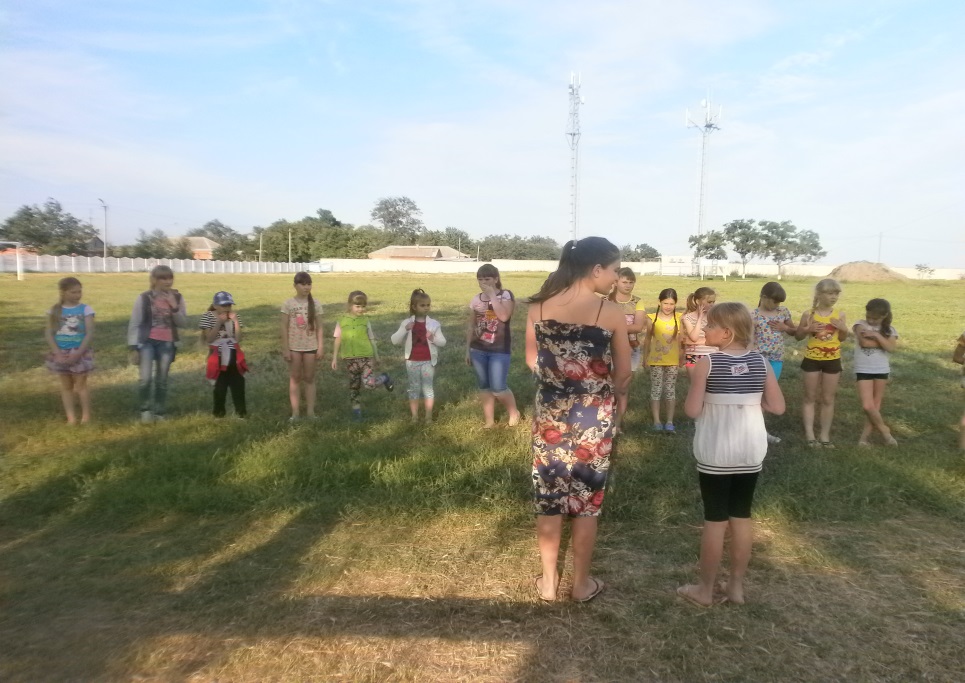 